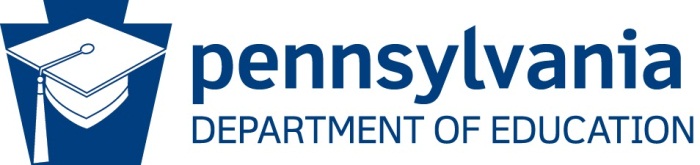 STATE AGENCY ADMINISTRATIVE REVIEW SUMMARYSection 207 of the HHFKA amended section 22 of the NSLA (42 U.S.C. 1769c) to require State Agencies (SA) to report the results of the administrative review to the public in an accessible, easily understood manner in accordance with guidelines promulgated by the Secretary. Regulations at 7 CFR 210.18(m) requires the SA to post a summary of the most recent final administrative review results for each School Food Authority (SFA) on the SA publicly available website no later than 30 days after the SA provides the results of the administrative review to the SFA. The SA must also make a copy of the final administrative review report available to the public upon request.School Food Authority Name: Columbia-Montour AVTS School Agreement Number: 116-19-175-7Date of Administrative Review (Entrance Conference Date): February 4, 2020Date review results were provided to the School Food Authority (SFA): February 4, 2020General Program ParticipationWhat Child Nutrition Programs does the School Food Authority participate in? (Select all that apply) School Breakfast Program National School Lunch Program Fresh Fruit and Vegetable Program Afterschool Snack Special Milk Program Seamless Summer OptionDoes the School Food Authority operate under any Special Provisions? (Select all that apply) Community Eligibility Provision Special Provision 1 Special Provision 2 Special Provision 3Review FindingsWere any findings identified during the review of this School Food Authority?	Yes			NoIs there fiscal action associated with findings identified during the review of this School Food Authority?	Yes			NoREVIEW FINDINGSREVIEW FINDINGSREVIEW FINDINGSProgram Access and ReimbursementProgram Access and ReimbursementProgram Access and ReimbursementYESNOCertification and Benefit Issuance – Validation of the SFA certification of students’ eligibility for free or reduced-price mealsFinding Detail:Finding Detail:Finding Detail:Verification – Validation of the process used by the SFA to confirm selected students’ eligibility for free and reduced-price mealsFinding Detail: The Sponsor decreased benefits prior to the expiration of the ten (10) calendar day advance notice.Finding Detail: The Sponsor decreased benefits prior to the expiration of the ten (10) calendar day advance notice.Finding Detail: The Sponsor decreased benefits prior to the expiration of the ten (10) calendar day advance notice.Meal Counting and Claiming – Validation of the SFA meal counting and claiming system that accurately counts, records, consolidates, and reports the number of reimbursable meals claimed, by categoryFinding Detail:The Sponsor has claimed meals in error based on inaccurate counting and/or claiming procedures. The counts by category were not correctly used in the claim for reimbursement. The Sponsor did not complete the edit check process for breakfast.The Sponsor has claimed meals in error based on inaccurate counting and/or claiming procedures. The counts by category were not correctly used in the claim for reimbursement. The Sponsor completed edit checks for lunch, but the numbers taken from the point of service reports were entered incorrectly. Therefore, the total number of lunches for December 2019 did not match what was submitted for the claim.Finding Detail:The Sponsor has claimed meals in error based on inaccurate counting and/or claiming procedures. The counts by category were not correctly used in the claim for reimbursement. The Sponsor did not complete the edit check process for breakfast.The Sponsor has claimed meals in error based on inaccurate counting and/or claiming procedures. The counts by category were not correctly used in the claim for reimbursement. The Sponsor completed edit checks for lunch, but the numbers taken from the point of service reports were entered incorrectly. Therefore, the total number of lunches for December 2019 did not match what was submitted for the claim.Finding Detail:The Sponsor has claimed meals in error based on inaccurate counting and/or claiming procedures. The counts by category were not correctly used in the claim for reimbursement. The Sponsor did not complete the edit check process for breakfast.The Sponsor has claimed meals in error based on inaccurate counting and/or claiming procedures. The counts by category were not correctly used in the claim for reimbursement. The Sponsor completed edit checks for lunch, but the numbers taken from the point of service reports were entered incorrectly. Therefore, the total number of lunches for December 2019 did not match what was submitted for the claim.Meal Patterns and Nutritional QualityMeal Patterns and Nutritional QualityMeal Patterns and Nutritional QualityYESNOMeal Components and Quantities – Validation that meals claimed for reimbursement contain the required meal components (also referred to as food components) and quantitiesFinding Detail: A few lunch meals observed and counted for reimbursement for the day of review did not contain all of the required meal components.Finding Detail: A few lunch meals observed and counted for reimbursement for the day of review did not contain all of the required meal components.Finding Detail: A few lunch meals observed and counted for reimbursement for the day of review did not contain all of the required meal components.Offer versus Serve (provision that allows students to decline some of the food components offered) – Validation of SFA compliance with OVS requirements if applicableFinding Detail: Offer versus Serve reimbursable meal signage is not posted, including the requirement for students to select at least 1/2 cup fruit or vegetable.Finding Detail: Offer versus Serve reimbursable meal signage is not posted, including the requirement for students to select at least 1/2 cup fruit or vegetable.Finding Detail: Offer versus Serve reimbursable meal signage is not posted, including the requirement for students to select at least 1/2 cup fruit or vegetable.Dietary Specifications and Nutrient Analysis – Validation that meals offered to children through the school meal programs are consistent with federal standards for calories, saturated fat, sodium, and trans fatFinding Detail:Finding Detail:Finding Detail:School Nutrition EnvironmentSchool Nutrition EnvironmentSchool Nutrition EnvironmentYESNOFood Safety – Validation that all selected schools meet the food safety and storage requirements, and comply with the Buy American provisions specified by regulationFinding Detail:Finding Detail:Finding Detail:Local School Wellness Policy – Review of the SFA’s established Local School Wellness Policy  Finding Detail:The local school wellness policy does not include the minimum required elements and does not reflect current requirements for public transparency and participation in the wellness policy process.Finding Detail:The local school wellness policy does not include the minimum required elements and does not reflect current requirements for public transparency and participation in the wellness policy process.Finding Detail:The local school wellness policy does not include the minimum required elements and does not reflect current requirements for public transparency and participation in the wellness policy process.Competitive Foods – Validation of the SFA compliance with regulations for all food and beverages to students outside of the reimbursable mealFinding Detail:A review of food and beverages sold to students at Columbia Montour Vo-Tech during the school day was conducted. Not all items reviewed were in compliance with Smart Snack Standards.Finding Detail:A review of food and beverages sold to students at Columbia Montour Vo-Tech during the school day was conducted. Not all items reviewed were in compliance with Smart Snack Standards.Finding Detail:A review of food and beverages sold to students at Columbia Montour Vo-Tech during the school day was conducted. Not all items reviewed were in compliance with Smart Snack Standards.Professional Standards – Validation of SFA compliance with required hiring standards and annual training requirements  Finding Detail:Finding Detail:Finding Detail:D. Civil RightsD. Civil RightsD. Civil RightsYESNOCivil Rights – Validation of SFA compliance with civil rights requirements as applicable to the Child Nutrition ProgramsFinding Detail: Finding Detail: Finding Detail: E.  Resource ManagementE.  Resource ManagementE.  Resource ManagementYESNOResource Management – Validation of SFA compliance with overall financial health of the school food service accountFinding Detail:Finding Detail:Finding Detail:OtherFinding Detail:Finding Detail:Finding Detail:COMMENDATIONSF.  Recognition of AccomplishmentStaff was accommodating to the reviewers and quickly gathered information as needed for the review.Manual applications were very well organized and correctly determined.